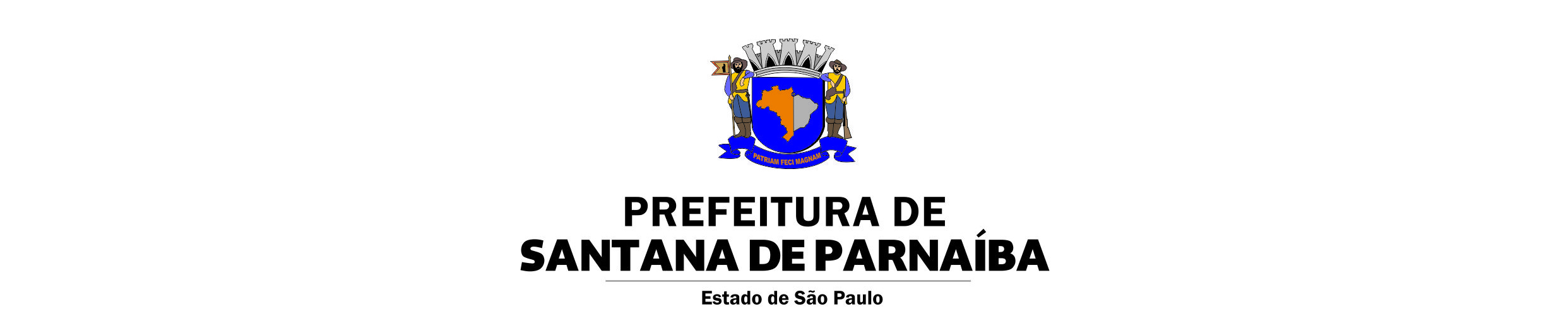 EDITAL DE HOMOLOGAÇÃO DE PROCESSO SELETIVODISPÕE SOBRE A HOMOLOGAÇÃO DO PROCESSO SELETIVO – EDITAL N° 01/2013, REALIZADO NO  DIA 24/02/2013.	                  A Prefeitura do Município de Santana de Parnaíba, Estado de São Paulo, à vista do Resultado Final apresentado pela Comissão, HOMOLOGA o Processo Seletivo – Edital n° 01/2013, para preenchimento dos cargos de Agente de Limpeza Pública, Agente de Serviços Gerais, Agente de Serviços de Alimentação, Assistente em Gestão Pública, Auxiliar em Saúde Bucal, Auxiliar de Farmácia, Oficial Administrativo, Psicólogo, Vigia Patrimonial, Médico (Clinico), Médico (Ginecologista- Obstetra), Médico (Pediatra), Médico Plantonista (Clinico), Médico Plantonista (Ginecologista Obstetra), Médico Plantonista (Pediatra), PEBII (Educação Especial em Deficiência Auditiva), PEBII (Biologia), PEBII (Ciências), PEBII – (Educação Artística), PEBII (Espanhol), PEBII (Filosofia), PEBII (Física), PEBII (Geografia), PEBII (Inglês), PEBII (Língua Portuguesa), PEBII (Matemática), PEBII (Química), PEBII (Sociologia).                         Para o cargo de Médico (Psiquiatra), não houve aprovados .	             REGISTRE-SE,					PUBLIQUE-SE								E									CUMPRA-SE.                                Santana de Parnaíba, 08 de março de 2013. 	                                          	ANTONIO DA ROCHA MARMO CEZAR                                                                                            PREFEITO